  1.  Check service information for the specified precautions when working with high-                 intensity discharge (HID) lights.  The safety precautions include:		a.  ___________________________________________________________		b.  ___________________________________________________________		c.  ___________________________________________________________  2.  What is the voltage output of the HID ballast assembly? ________________  3.  What is the specified testing procedure for diagnosing faults with high-intensity      discharge lighting systems?	Step 1:	___________________________________________________________	Step 2:	___________________________________________________________	Step 3: ___________________________________________________________	Step 4: ___________________________________________________________  4.  List the tools and test equipment needed to test high-intensity discharge headlight      systems.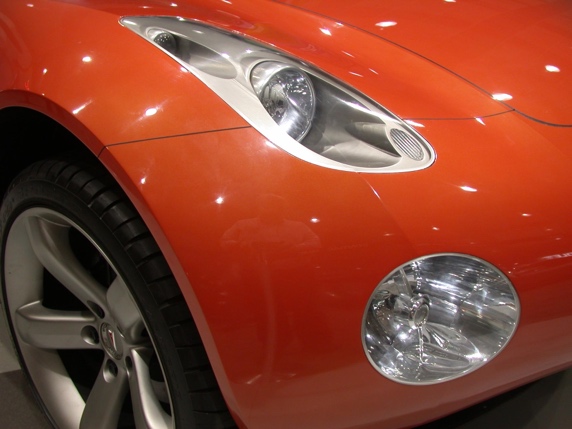 	a.  ___________________________________			b.  ___________________________________		c.  ___________________________________d.  ___________________________________	